Открытый показ для педагоговНепосредственная образовательная деятельностьНа тему:   «Кошка - именинница»Подготовила и провела:Учитель-логопедЛеванова Н.В.ОО:  речевое, познавательное, социально-коммуникативное, физическое, художественно-эстетическое.ВД:  игровая, коммуникативная, двигательная, познавательно –  исследовательская.Задачи:Образовательные: закреплять и обогащать лексический словарь по теме; познакомить с новым словом – комбикорм; продолжать формировать умение в образовании притяжательных прилагательных, составлении предложений, в образовании  существительных в родительном падеже, в образовании  существительных в дательном падеже; закреплять и уточнять знания детей о домашних животных, внешние признаки животных, чем питаются, где живут, какую пользу приносят; упражнять детей отвечать на вопросы логопеда полными ответами. Коррекционно-развивающие: развивать звуковую и интонационную культуру речи; развивать речевое творчество; развивать дыхание, развивать словесный анализ-рассуждения; развивать связную речь, слуховое и зрительное восприятие, слуховое внимание, память, общую и мелкую моторику, мыслительные процессы.Воспитательные: воспитывать любознательность, любовь к домашним животным, коммуникативные навыки. Воспитывать умение внимательно слушать педагога и сверстников. Создавать эмоциональный настрой в ходе совместной деятельности. Формировать бережное отношение к природе и друг к другу.Методы и приёмы: создание игровой ситуации, аудиозапись музыки («В мире животных»), сюрпризные моменты (появление героя – кошки), вопросы педагога, указания, пояснения, рассматривание животных, применение навыков и умений на практике, использование современных образовательных технологий (ИКТ, здоровьесберегающих – физкультминутка, упражнение на дыхание, психогимнастика, пальчиковые игры и пр.). Материал: музыка «В мире животных», неполные изображения животных, картинки домашних животных, корм для животных, волшебная палочка, фигурки животных, игра «Дорисуй животное», цветные карандаши.Предварительная работа: подготовка компьютерной презентации.                                                  Ход образовательной деятельностиОрганизационная часть. Дети заходят в группуЛогопед: “Ребята, посмотрите, сколько гостей пришло к нам. Давайте с ними поздороваемся”.Дети здороваются.Логопед: 2.Психогимнастика- Собрались все дети в круг,Я - твой друг, и ты – мой друг.Крепко за руки возьмемсяИ друг другу улыбнемся!Логопед: Я приглашаю Вас побывать «В гостях у животных»  (Звучит музыка «В мире животных»).3. Упражнение «Отгадай»Логопед читает загадкуПозову – и подойдет, на колени ляжет,
Если очень попрошу, сказку мне расскажет.
Мягонькая шерстка, круглые глазищи,
И расходятся от щек длинные усищи.
Трется ласково у ног, если кушать хочет,
Любит лапкой покатать бабушкин клубочек.
Убегают от нее серенькие мышки.
От кого они бегут, знаете, детишки? (Кошка)Логопед: “Правильно! Это кошка. Смотрите, какая она нарядная и красивая! Как вы думаете, почему? (Ответы детей.) У нее сегодня день рождения и она решила пригласить к себе в гости своих друзей-животных. Как вы думаете, кто придет к нашей имениннице?”Дети: “К кошечке придут корова, собака, лошадь, коза, овца”.Логопед: “Почему вы так думаете?”Дети: “Это домашние животные”.Логопед: “Почему они так называются?”Дети: “Потому что они живут рядом с человеком, приносят ему пользу. А человек за ними ухаживает”.4. Игра “Кто спрятался?” Логопед (показывает картинку). “Все гости уже пришли, но спрятались, чтобы сделать кошечки сюрприз. Для того чтобы животные вышли к ней, вы должны отгадать и назвать их”.Дети: (составляют предложения по картинке). “Пришла корова, потому что видна коровья голова. Пришла собака, потому что видна собачья голова. Пришла лошадь, потому что видна лошадиная голова. Пришла коза, потому что видна козлиная голова.Пришла свинья,  потому что видна свиная голова.Пришла овца, потому что видна овечья голова”. Когда ребята отгадывают загадки, логопед выставляет на магнитную доску картинку с изображением отгадок домашнего животного.5. Игра «Накорми животных» (экспериментальная деятельность)- Итак, гости все собрались, а на дне рождения принято гостей угощать. - Кошка приготовила для животных угощение. (Дети рассматривают и называют продукты: молоко, готовый корм, мясо, трава, сено.) Как вы думаете, все ли животные смогут найти для себя что то вкусненькое. (Ответы детей) А давайте проверим. Кто из животных, к какому корму подойдёт. Отвечайте полным ответом (кошка подойдёт к молоку, готовому корму и мясу  и т.д.). (Если ответ правильный, на экране появляется животное.) Ребята, всем ли животным хватило угощений? (Не хватило свинье). Что же делать? Чем мы её накормим? (Ответы детей). Сейчас я посмотрю, может у меня, что то есть из угощений. Конечно же есть, ну что теперь все животные поели. Молодцы. Накормили животных. Ребята, что же мы видим? Оказывается разные животные могут питаться одним и тем же кормом. Кто, например? (Кошка и собака и т.д.)6. Физкультминутка «Кошка»- День Рождения в самом разгаре, пришло время поиграть. Я приглашаю вас на ковер и сейчас с помощью волшебной палочки вы превратитесь в кошек. Я произнесу волшебные слова: «Вокруг себя повернись и в кошечку превратись»! Теперь вы – кошки.Села кошка под кусточек (приседают)Сыра скушала кусочек (имитируют откусывание сыра)Встала кошка, (встают) потянулась (потянулись высоко на носочках)Ее шерстка развернулась (поглаживают себя руками).-А теперь «Вокруг себя повернись и в ребенка превратись»! 7. Упражнение на дыхание «Ох, как поиграли» (вдох – носом, выдох – ртом (произносим «Ох, как поиграли»). Сейчас вы дети, пройдите на свои места.8. Игра « Кто спрятался» - Ребята, Кошечка решила поиграть с гостями в прятки. Вы закрывайте глаза, а животные будут прятаться.(Логопед в это время прячет одного из животных).- Откройте глаза и скажите, кого из животных не стало?- Молодцы, всех животных отыскали.9. Игра-рассуждение  «Спор животных»Логопед: играли, гости играли, и вдруг заспорили: кто из них самое полезное животное для человека-хозяина. Каждый из них доказывал, что именно он – самый нужный. Давайте поможем разрешить их спор. Мы сейчас с вами вместе вспомним, какую пользу приносит каждое животное, и попробуем сочинить сказку “Спор животных”. (Раздает детям животных). Собрались однажды домашние животные на хозяйском дворе и начали спорить, кто из них самый нужный для человека”.Дети: (по цепочке придумывают сказку).“Собака сказала: “Гав-гав. Я охраняю дом, хозяйку с хозяином, двор и всех животных во дворе. Смотрю, чтобы хулиганы не залезли в сад, а лисица не пробралась в курятник. Я – самое нужное домашнее животное.Кошка не согласилась: “Мяу-мяу. Самая важная работа у меня. Я ловлю мышей в подвале и на чердаке. Я – самое нужное домашнее животное.В спор вмешалась корова: “Му-у-у. Я даю молоко, сливки, творожок и сметану хозяйке. Я – самое нужное домашнее животное.Коза возмутилась: “Ме-е-е. Я тоже даю молоко, да еще чудесный теплый пух. Я – самое нужное домашнее животное.Овца заблеяла: “Бе-е-е. А я даю замечательную теплую шерсть. Я – самое нужное домашнее животное.Лошадь, дослушав овцу, сказала: “Иго-го. А я вожу хозяина, помогаю ему выполнять всю тяжелую работу. Я – самое нужное домашнее животное”.Логопед: “В это время вышел хозяин и сказал: … Что, вы думаете, хозяин сказал животным? (Ответы детей.) “Все вы мне очень нужны, все приносите мне большую пользу”. И все животные дружно закивали головами”. 10. Игра «Дорисуй животного»- Ребята, Кошечке так понравился день Рождения, что она решила сфотографировать всех своих друзей. Да вот беда, ярко светило солнце, и некоторые части кадров оказались засвеченными. Расстроилась кошка – что делать? - Давайте поможем кошке и дорисуем недостающие детали.Дети дорисовывают недостающие части тел животных и говорят, чего у каждого из них не хватает (у кошки не хватает хвоста – это кошачий хвост, у коровы не хватает копыт – это коровьи копыта и т.д.).- Вы можете взять эти фотографии с собой и разукрасить.11. Итог образовательной деятельности- Вот так мы с вами побывали у кошки на дне рождения.- Что вам больше всего запомнилось? Ответы детей.- Вы все молодцы, очень хорошо поработали. Я вами довольна и Кошечке вы тоже  очень понравились. И она  для вас приготовила сладкие угощения в честь своего дня рождения. 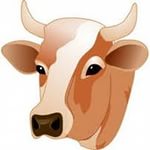 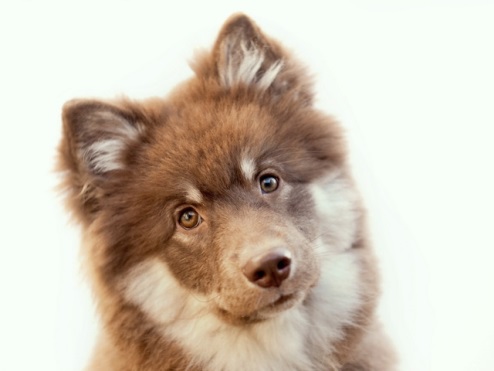 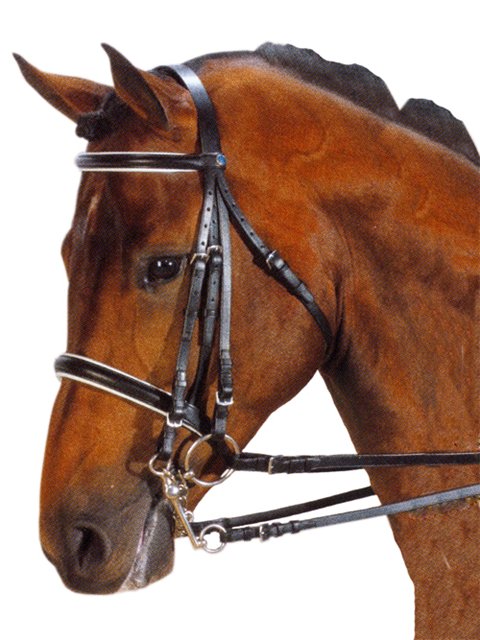 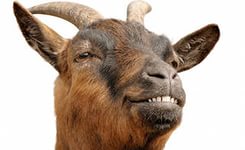 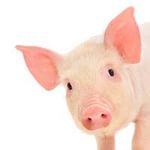 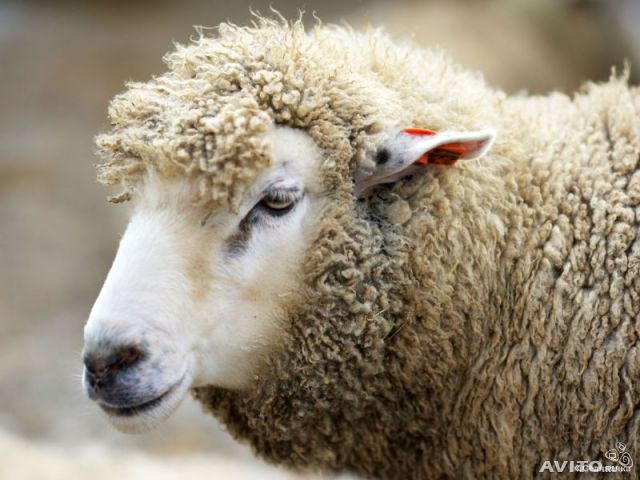 